366TH FIGHTER WING ASSOCIATION REUNION REGISTRATION FORMOCTOBER 6-10, 2021 – Casino Del Sol, TUCSON, ARIZONA( all information also available at https://www.366fighterassociation.net/ )NAME____________________________________________________UNIT ___________________ADDRESS_________________________________________________________________________                 _________________________________________________________________________PHONE- HOME#_________________________ CELL#_____________________________________E-MAIL_________________________________________________________________________IS THIS YOUR FIRST REUNION? ____________NAME(S) OF YOUR GUEST(S)_________________________________________________________LIST ANY SPECIAL NEEDS____________________________________________________________IN CASE OF EMERGENCY NOTIFY _____________________________________________________                                                            _____________________________________________________REUNION REGISTRATION FEES                                                                                                          Number							           Attending	Reunion Registration & Hospitality Suite – Per Person      #_______x $55.00 = ________Friday Night Banquet - Meal Per Person                                #_______x $60.00=_________         Please select from these plated dinner options:         	Salmon           #_______							           	Pork                #_______                                                                                    	Vegetarian    #_______Saturday Dinner - Per Person                                                   #_______x $70.00=_________          Cowboy Cookout at the Tanque Verde Ranch         includes dinner (fill your plate with the chef’s choice of meats ranging from ribs to steaks to fish,          homemade cornbread, salads, fresh fruit and more; for dessert, choice from a large table with a variety          of freshly baked sweets), live music/entertainment, fireside seating, incredible scenery and          transportation  PLEASE NOTE THAT YOUR COMPLETED REGISTRATION FORM MUST BE RECEIVED BY AUGUST 23.SEND YOUR COMPLETED REGISTRATION FORM AND CHECK NO LATER THAN AUGUST 23 PAYABLE TO:Branch Davis    5958 Saxony Woods Ln.    Jacksonville, FL 32211TO RESERVE YOUR ROOM: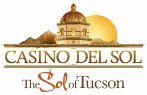 Reservation Instructions via Internet Step 1. https://www.casinodelsol.com    Step 2. Click on Meetings & Groups.  Step 3. Enter Reservation dates Step 4.  Enter group code 1953 Step 5. Click Book Now Must call Reservations to reserve prior /post conference date.To make reservations over the phone:  Please call the 24-hour Reservations Department at 1-855-765-7829. Make sure you mention you will be attending the Gunfighters 366th Fighter Wing Association Reunion 2021HOTEL RESERVATIONS MUST BE MADE NO LATER THAN SEPTEMBER 6, 2021 IN ORDER TO RECEIVE THE DISCOUNTED ROOM RATE.-Room Rate-King or Double Queen……$131.16(This rate includes breakfast for up to two persons in the Hospitality Suite 10/6 - 10/9) The above room rate includes all applicable taxes.  Rooms are based on single/double occupancy. $20 per room, per night will be added for each additional guest staying in the room (includes breakfast 10/6-10/9). There is a maximum capacity of four guests per room.  The Hotel will honor these room rates on a space available basis, beginning three days prior to and three days following our reunion.366th Fighter Association Reunion Itinerary1.    TUESDAY, OCTOBER 5…
-           Member early check in: Casino Del Sol – Estrella Tower
-           Hospitality suite setup
-           Member Early Registration:  6:00 to 9:00 p.m. (Hospitality suite)-           Dinner open
2.    WEDNESDAY, OCTOBER 6…
-           Free Buffet breakfast - (Hospitality suite) 8:00 – 9:30 a.m.
-           Member Registration: (Hospitality suite)
-           Open all day for sightseeing/shopping/golf
-           Hospitality suite open 8:00 a.m. to 12:00 p.m. and 5:00 p.m. to 9:00 p.m.
-           Lunch & dinner open
3.    THURSDAY, OCTOBER 7…
-           Free Buffet breakfast - (Hospitality suite) 8:00 – 9:30 a.m.
-           Member meeting: 10 a.m. - (Hospitality suite) 
-           Hospitality suite open 8:00 to 9:30 a.m., 11:30 a.m. to 1:00 p.m. and 5:00 to 9:00 p.m.-           Open all day for sightseeing/shopping/golf-           Lunch & dinner open
4.    FRIDAY, OCTOBER 8…
-             Free Buffet breakfast - (Hospitality suite) 8:00 – 9:30 a.m.
-             Morning and afternoon open for sightseeing/shopping/golf       
-             Lunch open
-             Banquet Dinner:  plated
              … Cocktails at 6:00 p.m., Dinner served at 7:00 p.m.  (cash bar)
-             Hospitality suite open 8:00 a.m. to 12:00 p.m. (closed for dinner)
5.    SATURDAY, OCTOBER 9…
-             Free Buffet breakfast - (Hospitality suite) 8:00 – 9:30 a.m.
-             Morning open for sightseeing/shopping/golf
-         	 Dinner: Cowboy Cookout at Tanque Verde Ranch, Cotton Wood Grove                5:30 – 8:00 p.m., Transportation provided, handicap accessible - (cash bar)  -             Meet in lobby at 4:00 p.m.  Western/casual wear appropriate 
-             Hospitality suite open 8:00 a.m. to 12:00 p.m. (closed for dinner)
6.    SUNDAY, OCTOBER 10… 
-            Member check-out (11:00 a.m.)
-            Break down hospitality suite
7.    OTHER AMENITIES…             -            Parking on-site is free-            20% discount at Hiapsi Spa – 50 minutes-            10% discount at Sewalo golf course – on property-            10% discount at RV park 8.    Websites…-           visittucson.org and casinodelsol.com 